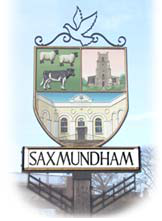 All Members of the Amenities & Services Committee are summoned to attend a meeting on Monday 21 February 2022 6pm at the Town House(If a member of the public wishes to attend, please contact the Clerk on the details below)AGENDAApologies and Approval of Absence - To receive apologies for absence.Pecuniary/Non-Pecuniary Interests - Councillors to declare any pecuniary or non-pecuniary interests and consideration of any requests for dispensation. Notwithstanding this item, Councillors may subsequently declare an interest at any point in the meeting.Minutes of the Previous Meeting:  To review the action notes of the meeting held on the Monday the 17th of January 2022 (Appendix 1). Updates from the ClerkUpdates on the Town House storage and office arrangementsRepairs to the Town House wall and options for bollards. Report on the Environmental Co-ordinator’s ActivitiesUpdate on improvements to the MarketWelcome Pack for traders (Appendix 2)Questionnaire (Previously circulated)To consider taking over the Electricity Supply for the market at an approximate cost of £300 per annum.Memorial Field Landscape Project Maintenance Management TendersTown Gateways – To receive a progress report on the Town Gateways signs Review Charges – Market and open space hireStreet Furniture Requests – (Standing Item) To consider any requests.Correspondence - (Standing Item) To consider any correspondence received related to Amenities and Services Committee 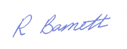 R BarnettClerk to Saxmundham Town Council   Date: Wednesday, 16 February 2022 Tel: 01728 604595   Email: townclerk@saxmundham-tc.gov.uk